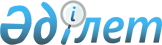 "Батыс" әлеуметтік-кәсіпкерлік корпорациясы" ұлттық компаниясы" акционерлік қоғамы директорлар кеңесінің құрамы туралы
					
			Күшін жойған
			
			
		
					Қазақстан Республикасы Үкіметінің 2007 жылғы 2 қарашадағы N 1036 Қаулысы. Күші жойылды - ҚР Үкіметінің 2009 жылғы 29 сәуірдегі N 598 Қаулысымен

       Ескерту. Қаулының күші жойылды - ҚР Үкіметінің 2009.04.29. N 598 Қаулысымен.       Қазақстан Республикасының Үкіметі ҚАУЛЫ ЕТЕДІ : 

      1. Қазақстан Республикасы Индустрия және сауда министрлігі Қазақстан Республикасы Қаржы министрлігінің Мемлекеттік мүлік және жекешелендіру комитетімен бірлесіп, заңнамада белгіленген тәртіппен осы қаулыға қосымшаға сәйкес "Батыс" әлеуметтік-кәсіпкерлік корпорациясы" ұлттық компаниясы" акционерлік қоғамы директорлар кеңесін сайлауды қамтамасыз етсін. 

      2. Осы қаулы қол қойылған күнінен бастап қолданысқа енгізіледі.       Қазақстан Республикасының 

      Премьер-Министрі 

                                            Қазақстан Республикасы 

                                                   Үкіметінің 

                                            2007 жылғы 2 қарашадағы 

                                                N 1036 қаулысына 

                                                     қосымша       Ескерту. Қосымшаға өзгерту енгізілді - Қазақстан 

Республикасы Үкіметінің 2008.01.28 N 71 , 2008.04.02 N 315 

Қаулыларымен.      "Батыс" әлеуметтік-кәсіпкерлік корпорациясы" ұлттық 

     компаниясы" акционерлік қоғамы директорлар кеңесінің 

                               құрамы Мамытбеков                   - Қазақстан Республикасының Индустрия 

Еділ Құламқадырұлы             және сауда вице-министрі Ноғаев                      - Батыс Қазақстан облысы 

Нұрлан Асқарұлы               әкімінің орынбасары Өмірзақов                   - Ақтөбе облысы әкімінің бірінші 

Ізбақ Қуанышұлы               орынбасары Тәшенов                     - Қазақстан Республикасы Қаржы 

Бақытбек Хәкімұлы             министрлігінің Мемлекеттік 

                              мүлік және жекешелендіру 

                              комитеті төрағасының орынбасары Шоқпытов                    - "Батыс" әлеуметтік-кәсіпкерлік 

Андар Мәулешұлы               корпорациясы" ұлттық компаниясы" 

                              акционерлік қоғамының басқарма 

                              төрағасы Бейсенбетов                 - Қазақстан-Британ техникалық 

Ескендір Қалыбетұлы           универститетінің ректоры, экономика 

                              ғылымдарының докторы, тәуелсіз 

                              директор Марченко                    - "Ақтөбе облысының Кәсіпкерлері мен 

Анатолий Николаевич           жұмыс берушілерінің одағы" қоғамдық 

                              ұйымының директоры, "Атамекен Одағы" 

                              Қазақстан ұлттық экономикалық 

                              палатасының мүшесі, тәуелсіз директор Мергалиев                   - "Серік" өндірістік-жарақтандыру 

Серік Ролланұлы               кәсіпорынның бас директоры, 

                              "Атамекен" Одағы" Қазақстан ұлттық 

                              экономикалық палатасының мүшесі, 

                              тәуелсіз директор 
					© 2012. Қазақстан Республикасы Әділет министрлігінің «Қазақстан Республикасының Заңнама және құқықтық ақпарат институты» ШЖҚ РМК
				